K1 – DMilí studenti, tento týden si zopakujeme, co jsme se dozvěděli o Vikinzích. https://forms.gle/EVSnMMjXqqNfhNKs7 A dále se podíváme na Vznik států východních a jižních Slovanů a počátky Anglie. Prostudujte si str. 24 , 25 a 26 přiloženého textu, a odpovězte si do sešitu na otázky na str. 25. 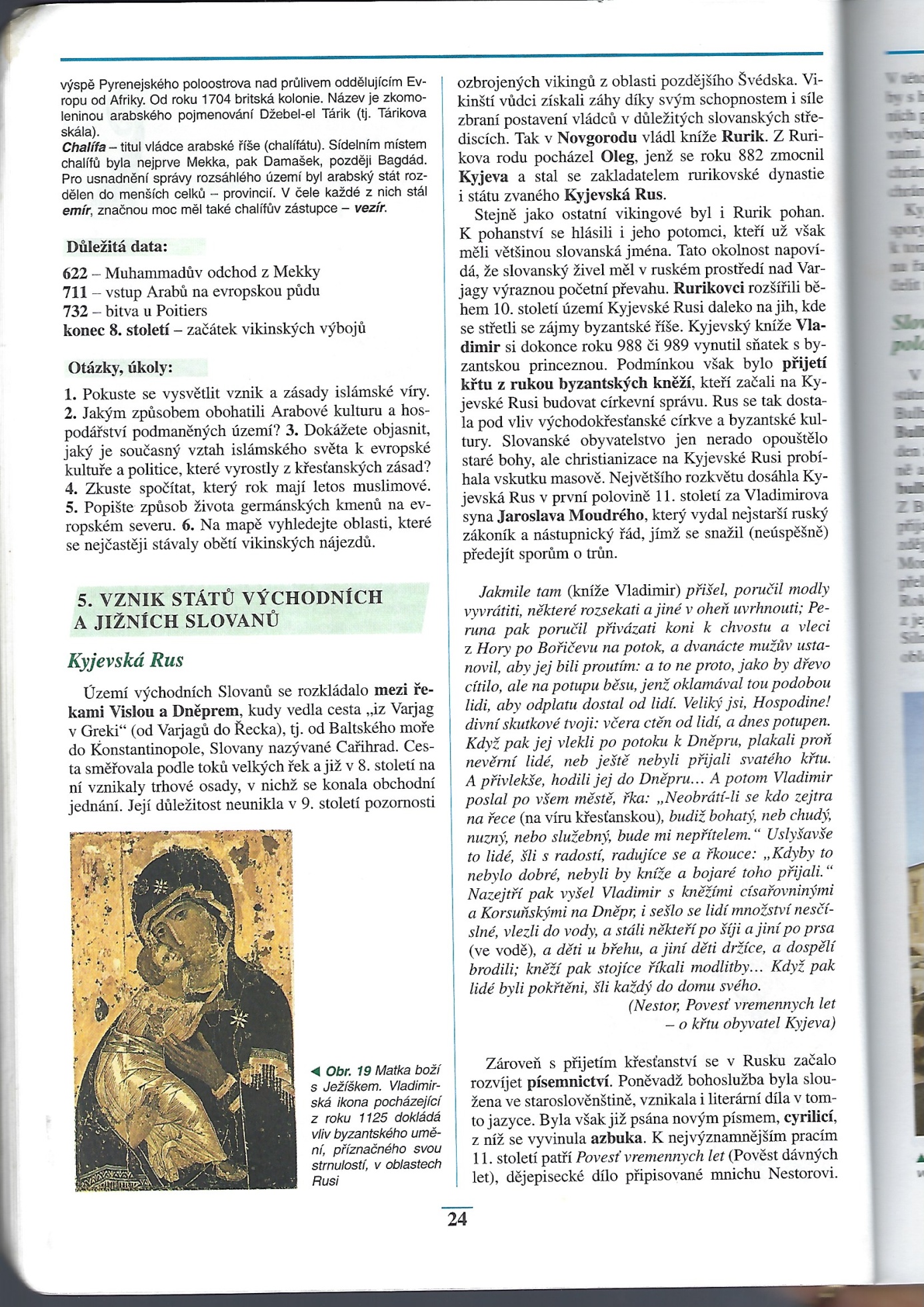 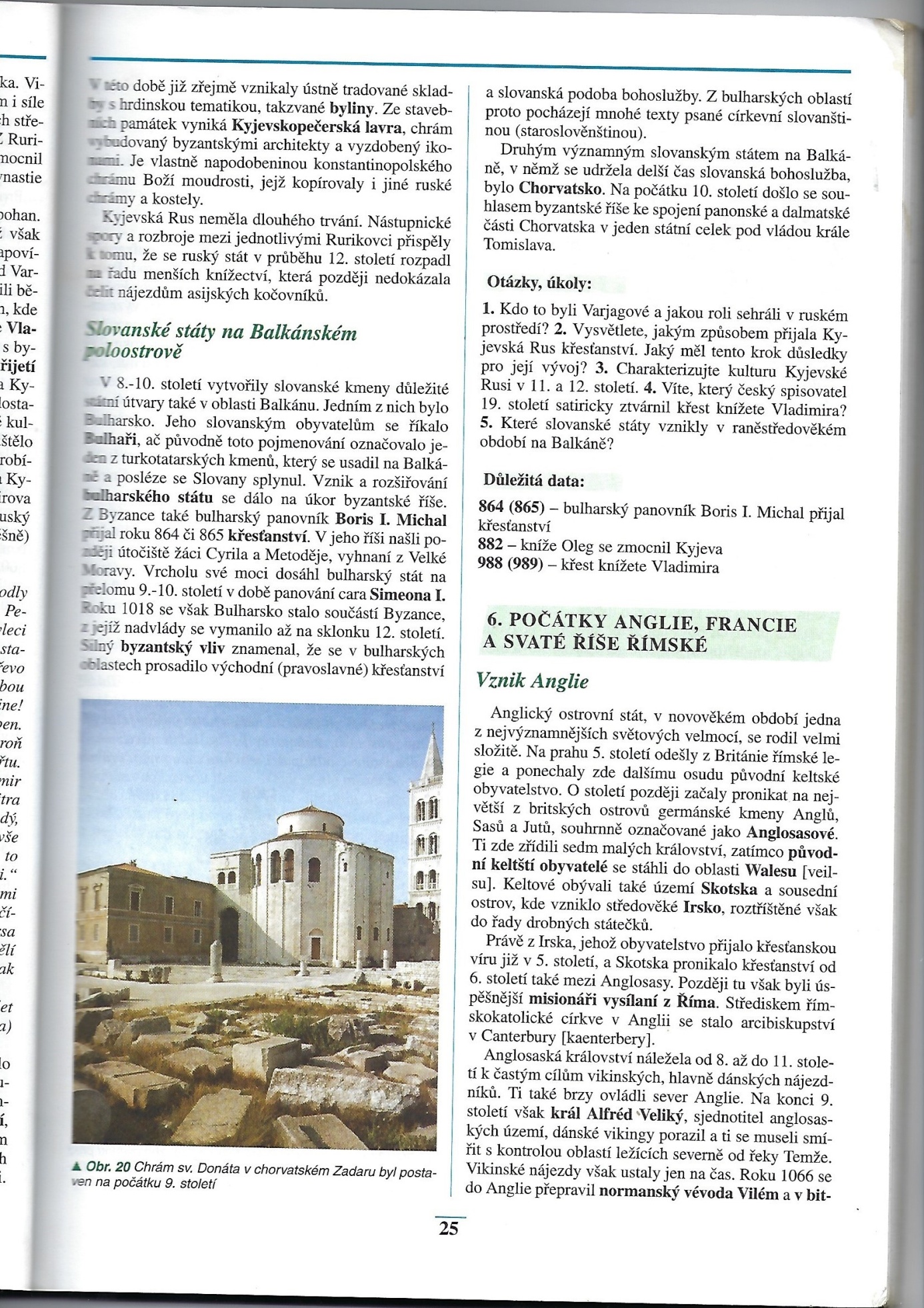 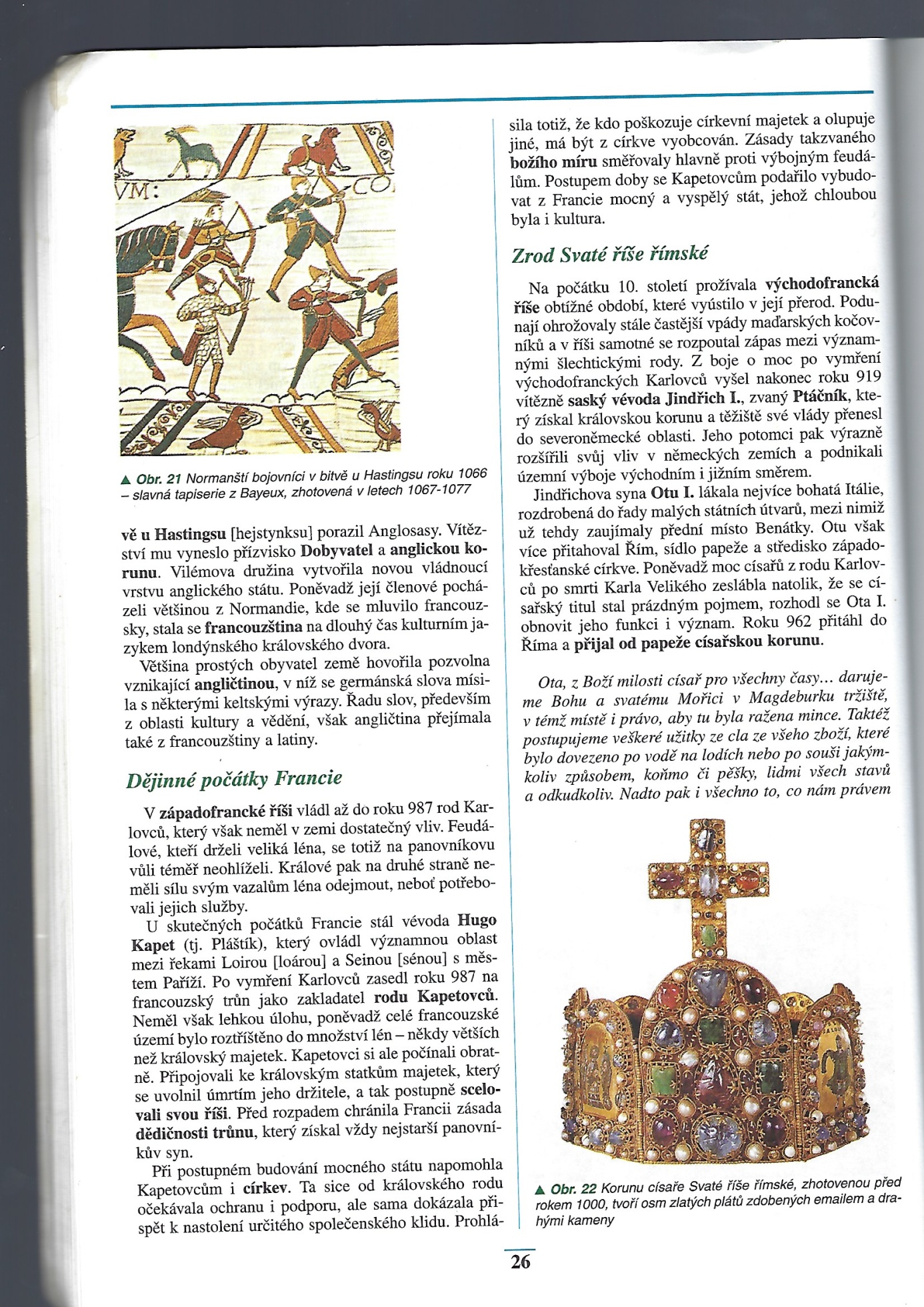 